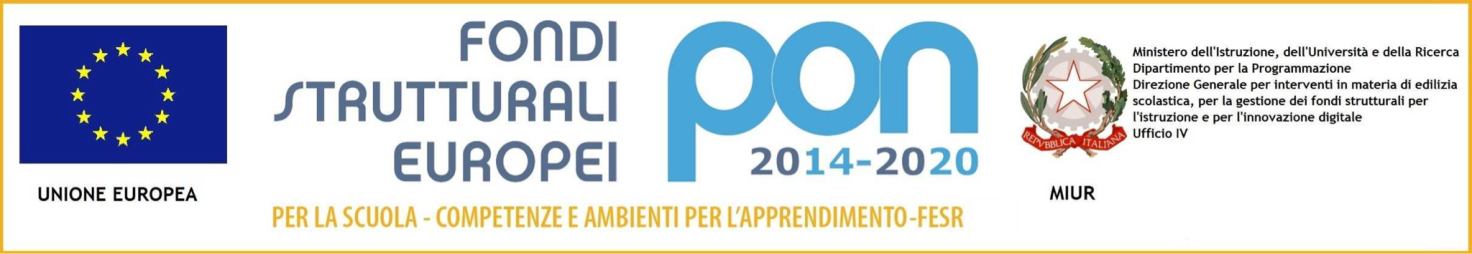 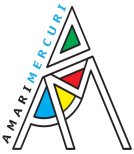   Ministero dell’Istruzione, dell’Università e della Ricerca Ufficio Scolastico Regionale per il Lazio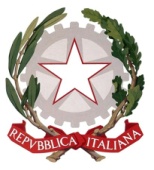  ISTITUTO  D’ISTRUZIONE  SUPERIORE“VIA ROMANA, 11-13”   00043   CIAMPINOCodice Meccanografico RMIS09600E   C.F. 90075190588   Codice Univoco UF32XS    Ambito 15   www.iisviaromana.gov.it   mail rmis09600e@pec.istruzione.itSede Ciampino: Tel. 06121127765   Fax 067961653   Sede Marino: Tel. 06121125671/5  Fax 069367070_______________________________________________________________________________________________________________________________________________________________________________________________________________________________________________________________________Al  ___________________________________________      ___________________________________________                                                ______________________OGGETTO:  ______________________________________.	 Questa Presidenza, prega Codesta spettabile Direzione a voler favorire l’ingresso gratuito / ridotto agli allievi del__ class__  ____ / __ in n° di ____ ed a n° _____ accompagnatori ( _________ ________________________________________________________________________________) di questo Istituto, in visita di istruzione per scopi didattici il giorno __ / __ / ____ nella sede di _________________________________________________________________________________________________________________________________________________________________.Il Dirigente ScolasticoProf. Salvatore Montesano